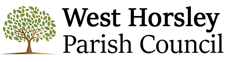 West Horsley Parish Council Planning & Environment Committee,You are hereby summoned to attend the Meeting of the West Horsley Parish Council Planning & Environment Committee, to be held in the Cedar Room, West Horsley Village Hall on Monday 28th February 2022, at 7pm.Members of the public and press are invited to be present at the meeting.  Please notify the Deputy Clerk by 12pm on Monday 28th February if you would like to attend.  Any questions for the Planning Committee should be sent to the Deputy Clerk no later than 7.30pm 25th February.AGENDA*Meeting agendas and minutes are available on the WHPC website and village noticeboards.Signed:  Jane McKenzie, Deputy Clerk to the Parish Council, 23rd February 202222.001Apologies for Absence.22.002Declarations of Interest.22.003Adoption of Terms of Reference (see appendix 1)22.004To note the decisions of the Planning Task Group meeting held 8th February 2022, approved at the Parish Council meeting of 15th February 2022.22.005Community Pool – presentation from residents.22.006To ratify response approved by email and submitted 24th February 2022 to the Planning Inspectorate in respect of Wisley appeal ref 20/P/01708.22.007Consideration of applications received since the previous meeting:a)To establish whether a proposed garden room would be lawful.Certificate of LawfulnessFox Hollow, 130 East LaneRef: 22/P/00132b)Single storey rear extension and erection of summer house in garden.Planning Application4 Yew Tree Cottages, Cranmore LaneRef: 22/P/00164c)Demolition of conservatory to rear and single storey front extension…..
Planning Application
24 Northcote Crescent
Ref: 22/P/00151d)Discharge of Conditions 8, 15, 16 and 16 of Application 21/P/02008
Discharge of Conditions
Goodhart Rendell
Ref: 22/D/0001422.008Enforcements open and closed at 1st February 2022 (see appendix 2)22.009Recent Guildford Borough Council Decisions:Manor Farm, East Lane, WHPC Objection, GBC Approved
Ref: 20/P/02067Avoca, Green Lane, WHPC No Objection, GBC Approved
Ref: 21/P/01927Round Tree Farm Appeal, GBC dismissed
Ref: 20/P/02233Round Tree Farm Appeal, GBC dismissed
Ref: 20/P/02230Lee Cottage, Silkmore Lane, WHPC No Comment, GBC Approved
Ref: 22/T/00009
22.010Local Plan Update:a)Site A36 – Land at, and to the rear of, Bell & Colvill, West Horsleyb)Site A37 – Land to the West of West Horsley (Manor Farm)c)Site A39 – Land to the North of West Horsley (Waterloo Farm Area)d)Site A38 – Land near Horsley Railway Station, Ockham Road North, E Horsley (Lollesworth Fields)e)Site A35 – Former Wisley Airfield, Ockham22.011Other MattersWindfall Developments Update:a) Britains Farmb) Silkmorec) Champneys Cottaged) Goodhart Rendell Hall and Lande) 164 The Streetf) 168 The Streetg) Bell & Colvill ShowroomProjects:a) Listing of Pump Stationb) Planning Application Statsc) Website Updates2.012To approve the date of the next meeting of the Committee:The next meeting scheduled for the Planning & Environment Committee to be held on Thursday 31st March at 7pm in the Main Hall, West Horsley Village Hall, The Street, West Horsley,